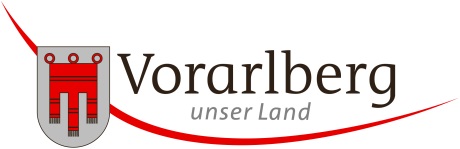 AusfüllhilfeEinkommenserhebungKleinkindgruppen und KindergartengruppenBeim Ausfüllen der Einkommenserhebung zur sozialen Staffelung der Elterntarife in Kleinkindgruppen und Kindergartengruppen sollten folgende Punkte beachtet werden:Persönliche Daten:Geben Sie den vollständigen Vor- und Zunamen des Kindes ein, welches die Einrichtung besucht.Geben Sie das Alter des Kindes zum Stichtag 31.08. ein.Geben Sie den vollständigen Vor- und Zunamen der/des 1. und 2. Erziehungsberechtigten im gemeinsamen Haushalt lebend ein.Geben Sie das Alter der Geschwister zum Stichtag 31.08. ein, für welche Sie Familienbeihilfe beziehen.Die Anzahl der Geschwister wird automatisch eingefüllt.Einkommen:Sollte Sozialhilfe oder Wohnbeihilfe bezogen werden, so müssen ist nur diese Angabe machen. Die weiteren Felder sind nicht auszufüllen.Ansonsten ist das Einkommen (wie angefragt) anzugeben.Beim Punkt „Unselbständige Erwerbstätigkeit“ errechnet sich der durchschnittliche Monatslohn der letzten 3 Monate wie folgt: Lohnzettel der letzten 3 Monate ohne Sonderzahlungen zusammenzählen und durch 3 teilen. Diesen Betrag dann mal 14 geteilt durch 12 nehmen und das Ergebnis in das Formular eintragen.Die Familienbeihilfe errechnet sich automatisch aufgrund der Angaben im Block „Persönliche Daten“.Die Summe des Haushaltseinkommens errechnet sich automatisch aufgrund ihrer finanziellen Angaben.Ermäßigung des ElterntarifsDieser Block wird aufgrund der gemachten Angaben automatisch ausgefüllt.Hier ist ersichtlich, welche Staffelungsstufe sich aufgrund der Angaben ergibt.DatenschutzLesen Sie den angegebenen Text durchUnterschrift der/des 1. Erziehungsberechtigten und (falls bei „Persönliche Daten“ angegeben) der/des 2. ErziehungsberechtigtenNächster SchrittSollte die Berechnung bei der Betreuungseinrichtung ausgefüllt worden sein, so muss das ausgedruckte Formular unterschrieben werden. Es verbleibt beim Träger.Sollte eine Vorabberechnung gemacht worden sein, dann ist diese Berechnung (Seite 1 + 2) mit den jeweiligen Nachweisen beim Träger der Einrichtung abzugeben.